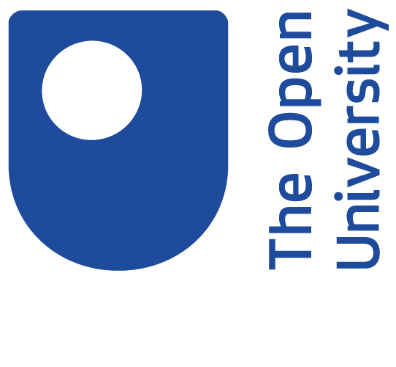 Time to ThinkOpen University Journeys in British and Irish prisons during the years of conflict, 1972-2000ImportantEvery effort is made to ensure the accuracy of this transcript, however no transcript is an exact translation of the spoken word, and this document is intended to be a guide to the original recording, not replace it.In some cases, interviewees may have made changes to the transcript.Personal/sensitive information regarding individuals who may be living has been removed from transcripts where necessary.Copyright and Permissions Rights owned or controlled by The Open University. 

All use of this transcript in part or in full requires prior permission from The Open University Archive.This transcript must not be shared beyond Open University Staff without prior permission from The Open University Archive.Please contact university-archive@open.ac.uk to discuss possible use of the content.This audio appears in the OpenLearn course, Coping with isolation: Time to Think: https://www.open.edu/openlearn/health-sports-psychology/coping-isolation-time-think/content-section-overview Session 3 audioCARÁL NÍ CHUILÍNSo I made these great quilts.INTERVIEWERWas it a way of switching off, the quilting?CARÁL NÍ CHUILÍNOh, it still helps me. It absolutely was a way to switch off, but so, I still think, I just come from, like many communities, there has to be an outcome. Yes, you need a process but for me, you have to have an outcome. So I could walk round the yard, I could listen to music and my outcome is I felt nourished and felt it steadied me and I got a lot from it, but listening to music and quilting - the outcome was you have something to give onto someone else.  